How are animals and plants adapted to their environments? Imaging journeying through different environments. Trekking through deserts, rainforest or the arctic. Diving around the coral reef, climbing a mountain or tunneling under the ground.What would you need to wear to survive? What tools would you need to help you to survive? Activity 1Make a list of things you need (clothing and tools) for each of the following environment: mountain, desert, arctic, rainforest Animals and plants are adapted to their environments. They do not need extra or special clothing or any tools to help them do this. Look at how a camel is adapted. 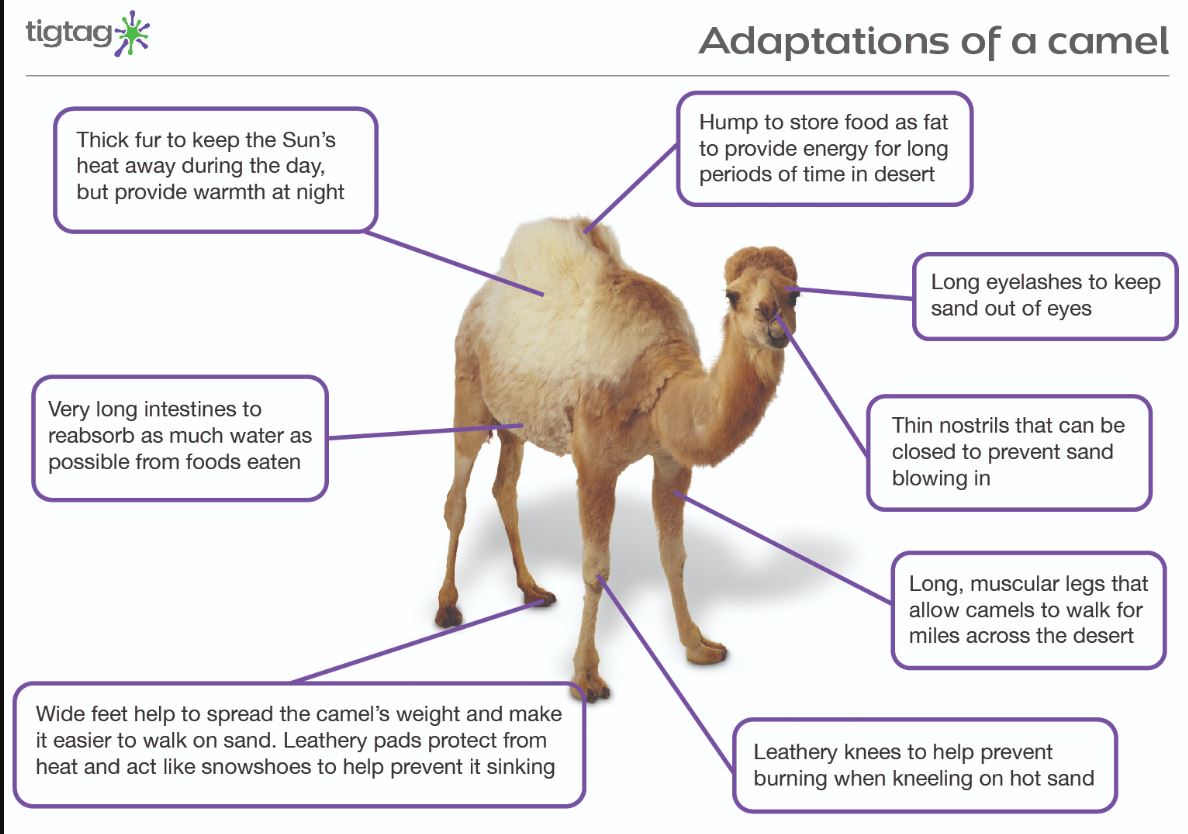 